Weihnachtsbaum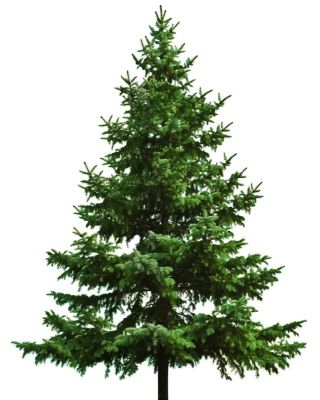 Verkauf	            In der Pflanzung „Hülften“Beim Wannen-KreiselAn der Krummeneichstrasse (nähe Interio) in PrattelnRot- und                   Edeltannen				Verkauf täglich:vom 10. bis 24. Dezember 2018Mo - Fr 10.00 - 18.00h / Sa 8.30 - 17.00hSonntagsverkauf:So 16. & 23. Dez. 2018 von 11.00 - 16.00hFam. Bielser, Bielser Hof & Team4133 Pratteln, Tel. 061 821 55 04